Додаток 
до Порядку раннього попередження та евакуації 
учасників освітнього процесу в разі нападу 
або ризику нападу на заклад освіти 
(пункт 2 розділу ІІ)Паспорт безпеки закладу освіти Фастівецька гімназія Фастівської міської ради Київської області (повне найменування закладу освіти)Регіон                      Київська областьНайменування територіальної громади        Фастівська міська ТГНайменування населеного пункту      с.ФаствіецьНайменування закладу освіти Фастівецька гімназіяНомер у системі управління освітою   22105Географічні координати (довгота, широта)    50.05855590935396; 30.0535832955665862023 / 2024 навчальний рікЗмістІ. Відомості про заклад освіти, адміністрацію. Команда реагування закладу освітиІІ. Характеристика місцевості в районі місцезнаходження закладу освітиІІІ. Територія закладу освітиІV. Стан забезпечення засобами охорони закладу освітиV. Пожежна безпека закладу освітиVI. Додаткова інформація щодо закладу освітиІ. Відомості про заклад освіти, адміністрацію.     Команда реагування закладу освіти1. Відомості про заклад освіти2. Відомості про адміністрацію закладу освіти3. Команда реагування закладу освіти4. Інформація про роботу постійно діючої технічної комісії ІІ. Характеристика місцевості в районі місцезнаходження закладу освіти1. Характеристика місцевості в районі місцезнаходження закладу освіти________________
** У полі «Примітка» за необхідності вказується інший варіант.2. Об’єкти, які розташовані поблизу закладу освіти***___________
*** До переліку об’єктів належать інші заклади освіти, торгівельні, адміністративні та інші об’єкти у радіусі до 1,5 км у сільській місцевості, та до 750 м у містах.3. Транспортні комунікації, розташовані біля закладу освіти**** Транспортні комунікації (зупинки, вокзали, станції тощо) у радіусі до 1,5 км. у сільській місцевості та до 750 м. у містах.4. Суб’єкти господарювання, що обслуговують заклад освіти*****_________
***** Суб’єкти господарювання, які надають послуги закладу освіти (логістика, харчування, вивіз сміття, ремонт)

ІІІ. Територія закладу освіти1. Найменування та короткий описФОТО: 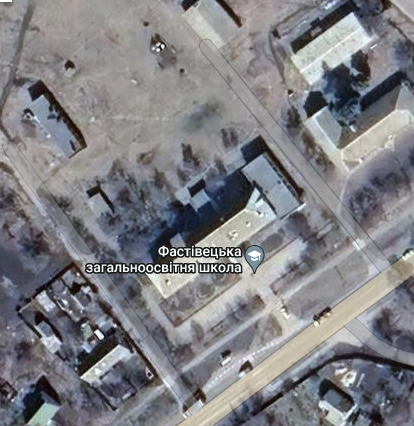 2. Опис укриття3. Середня кількість учасників освітнього процесу, 
які одночасно перебувають у закладі освіти___________________
****** Графік середньої кількості учасників освітнього процесу, які одночасно перебувають у закладі освіти визначається закладом освіти.ІV. Стан забезпечення засобами охорони закладу освіти1. Наявність системи відеоспостереження2. Металодетектори3. Кнопки тривожної сигналізації4. Охоронна сигналізація5. Охорона закладу освіти6. Інші засоби безпекиV. Пожежна безпека закладу освітиVI. Додаткова інформація щодо закладу освітиЗазначається інформація щодо діяльності у закладі освіти поза освітнім процесом, пов’язаної із дозвіллям дітей (гуртки, секції, пришкільні табори), включно із даними щодо осіб та суб’єктів господарювання, які мають доступ до закладу освіти, їх контактна інформація.У період дії правового режиму воєнного стану в Україні у приміщеннях та на території закладу освіти організовується виключно освітній процес відповідно затвердженого режиму:Доступ до закладу освіти мають виключно учасники освітнього процесу: педагогічні працівники, здобувачі освіти, батьки учнів та технічний персонал закладу.Повне найменуванняФастівецька гімназія Фастівської міської ради Київської областіСкорочене найменуванняФастівецька гімназіяМісцезнаходження08541 Україна, Київська область, Фастівський район, с.Фастівець, вул. Дружби, 132Код КОАТУУ3224986901Код ЄДРПОУ24892769Форма власностіКомунальнаТип закладуГімназія з початковою школоюСтупіньI-II ст.Найменування органу, до сфери управління якого належить 
заклад освітиУправління освіти виконавчого комітету Фастівської міської ради Київської областіКонтактна інформаціяТелефони:   (04565)44-321; 063-788-63-09Електронна пошта:  fastiwetska@ukr.netВеб-сайт:  http:// schoolfastivets.e-schools.infoСоціальні мережі (адреса):https://www.facebook.com/profile.php?id=100044099928012Дата оновлення даних25.12.2023ПосадаПрізвище, власне ім’я,по батькові (за наявності),найменування, контактний телефонКерівник закладу освітиКібкало Людмила Володимирівна,063-788-63-09Заступник керівника закладу освітиРовінська Тамара Анатоліївна,093-767-04-81Психолог Соціальний педагогнемаєБорисенко Олена Олександрівна050-153-57-61Медичний працівник немає у штатіОхоронець або суб’єкт охоронної діяльності (за наявності) (прізвище, власне ім’я, по батькові (за наявності) контактної особи, найменування)нічні сторожі: Шепелевич Ісаак Сергійович,                                   099-238-35-53                       Квілінська Наталія Оникіївна,                                  099-375-67-79 Уповноважений поліцейський Петручик Ярослав Михайлович063-858-74-86Представник ДСНС Володимир Бобров098-920-76- 94ПосадаПрізвище, власне ім’я, по батькові (за наявності)Номер телефонуЕлектронна адресаДиректор гімназіїКібкало Людмила Володимирівна063-788-63-09kibkalo.lu@gmall.comЗаступник директора з навчально-виховної роботи, відповідальна за охорону праціРовінська Тамара Анатоліївна093-767-04-81t.a.rovinska@gmall.comЗавідуючий господарствомДенисенко Аліна Анатоліївна095-784-83-85alinadenisenko1985@ukr.netВчитель фізкультуриСвиридович Юрій Петрович096-815-55-06svyrydovych1961@ukr.netРобітник з комплексного обслуговуванняБорисенко Володимир Петрович095-119-85-09Представник ювенальної превенції (закріплений за закладом освіти)Петручик Ярослав Михайлович063-858-74-86petruchik.yaroslav@icloud.comПредставник ДСНС (закріплений за закладом освіти)Володимир Бобров098-920-76- 94volodimirbobrov@gmail.comПредставникДержпродспожислужби (закріплений за закладом освіти)Маркович Інна Володимирівна093-035-25- 46fastiv@dpssko.gov.uaКомісія створена (так/ні)До складу комісії входить поліцейський (так/ні)Результати попереднього висновку комісії щодо готовності 
закладу освіти до навчального рокуРезультати висновку комісії 
щодо готовності закладу освіти 
до навчального рокутактаксхваленозаклад освіти до роботи у 2023-2024 н.р. готовийРельєфРівниннийГористийНизовинна рівнинПримітка**Рельєф--Можливості під’їзду/підходуДоступноПерешкодаНе можливоПриміткаМожливості під’їзду/підходу--Прилеглі лісові масивиВідстаньНапрямНемаєПриміткаПрилеглі лісові масиви--Прилеглі водні
об’єктиВид 
(річка, озеро, море)Відстань (м або км)НемаєПриміткаПрилеглі водні
об’єктиставок2,5 км-Наявність автомобільних шляхів загального користуванняТакНіВідстань (м або км)Відстань (м або км)Наявність автомобільних шляхів загального користування-25 м25 мНайменуванняХарактеристика та пов’язані ризикиВідстань (м або км)ЗДО «Барвінок»Місце перебування дітей дошкільного віку100 мТоргівельний майданчикМісце скупчення людей200 мПСП «Козин»(тваринницький комплекс)Дотримання санітарно-захисної зони1 кмНайменуванняХарактеристикаВідстань(м або км)Автомагістраль обласного підпорядкування «Фастів-Митниця»Місце підвищеної небезпеки25 мНайменуванняСфера обслуговуванняГрафік робітПриміткиКП «Господар»Вивезення сміття9:00-17:00067-601-41-56ПАТ «Обухівмолзавод»Постачання продуктів харчуванняЩовівторка(у навчальний період)050-315-97-90ТОВ «Руол Стандарт»Постачання продуктів харчуванняЩосереди(у навчальний період)067-503-22-89ТОВ «Торгпродсервіс»Постачання продуктів харчуванняЩочетверга(у навчальний період)063-247-05-59ТОВ «Український пекарний дім»Постачання продуктів харчуванняЩопонеділка, щосереди, щоп’ятниці(у навчальний період)0800-400-305ТО «Еко Сфера»Постачання продуктів харчуванняРаз на місяць(у навчальний період)063- 893-96-20ТОВ «Теплолайфплюс»ТеплопостачанняЦілодобово(упродовж опалювального періоду)097-440-47-44НайменуванняКороткий опистериторія закладу освіти складається одна ділянка*загальна площа всіх ділянок 3,1 гагеографічні координати50.05855590935396; 30.053583295566586У наявності, належним чином облаштоване та розраховане на всіх учасників 
освітнього процесуВідсутнєУ наявності, 
але не в повній мірі відповідає кількісним та якісним вимогамПримітка(зазначається розташування: на території закладу освіти/прилегла територія)-такна території закладу освіти: цокольний поверх приміщення основної школиГрафік******Кількість осібз 8:00 до 15:00182з 15:00 до 17:0025Вихідні дні2НалежністьНалежністьФункціональні можливостіФункціональні можливостіФункціональні можливостіФункціональні можливостіполіція 
охоронинайменування суб’єкта охоронної діяльностіпокриттяпокриттяособи, 
які мають доступ до серверу зберігання інформаціїстрок збереження інформаціїполіція 
охоронинайменування суб’єкта охоронної діяльностіпериметрприміщенняособи, 
які мають доступ до серверу зберігання інформаціїстрок збереження інформації------Поліція охорониНайменування та контактна інформація 
суб’єкта охоронної діяльностіІнше---Поліція охорониНайменування та контактна інформація суб’єкта охоронної діяльностіОрієнтовний час реагування30 хвилинТакУправління поліції охорони в Київській області050-315-30-51050-385-64-03Орієнтовний час реагування30 хвилинПоліція охоронинайменування та контактна інформація суб’єкта охоронної діяльностіОрієнтовний час реагування--Орієнтовний час реагуванняПоліція охорониНайменування та контактна інформація суб’єкта охоронної діяльностіРежим роботи 
(добовий або робочий час)---Огорожа території закладу освітиПішохідний перехідПішохідний перехідЗасоби примусового зниження швидкостіОбмежувальні/попереджувальні дорожні знаки, у тому числі 
острівці безпеки та написи 
«Діти», «Школа»ІншеОгорожа території закладу освітирегульованийнерегульованийЗасоби примусового зниження швидкостіОбмежувальні/попереджувальні дорожні знаки, у тому числі 
острівці безпеки та написи 
«Діти», «Школа»ІншетакнітакнітакДокументНаявністьНомер, датаВідсутнійРезультат перевіркиПриміткиАктперевірки готовності Фастівецької гімназії Фастівської міської ради Київської областінаявний24.08.2023Заклад освіти готовий до нового 2023 – 2024 н.р.урокпочаток урокузакінчення урокуперерва1-й8.309.1510 хв.2-й9.2510.0510 хв.3-й10.1511.0010 хв.4-й11.1011.5520 хв.5-й12.1513.0010 хв.6-й13.1013.555 хв.7-й14.0014.45